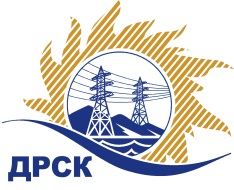 Акционерное Общество«Дальневосточная распределительная сетевая  компания»Протокол заседания Закупочной комиссии по вскрытию поступивших конвертовг. БлаговещенскСПОСОБ И ПРЕДМЕТ ЗАКУПКИ: Открытый электронный запрос цен (b2b-energo.ru): «Вводы высокого напряжения (аварийный запас)» (закупка № 1047)ПРИСУТСТВОВАЛИ: Два члена постоянно действующей Закупочной комиссии АО «ДРСК» 2 уровня  ОТМЕТИЛИ:В ходе проведения запроса цен было получено 2 заявки, конверты с которыми были размещены в электронном виде на Торговой площадке Системы www.b2b-energo.ru.Вскрытие конвертов было осуществлено в электронном сейфе организатора запроса цен на Торговой площадке Системы www.b2b-energo.ru автоматически.Дата и время начала процедуры вскрытия конвертов с заявками участников: 10:24 17.03.2017Место проведения процедуры вскрытия конвертов с заявками участников: Торговая площадка Системы www.b2b-energo.ruВ конвертах обнаружены заявки следующих участников запроса цен: Решили:Утвердить протокол заседания закупочной комиссии по вскрытию конвертов, поступивших на запрос цен.Ответственный секретарь Закупочной комиссии 2 уровня АО «ДРСК»	М.Г. Елисееваисп.: Игнатова Т.А. (4162) 397-307№ 349/МР -В17.03.2017№Наименование участника и его адресПредмет заявки на участие в запросе цен1ООО "Триумф" (123022, Россия, г. Москва, ул. Звенигородская 2-ая, д. 13, стр. 43)Заявка: подана 16.03.2017 в 09:54
Цена: 1 112 740,00 руб. (цена без НДС: 943 000,00 руб.)2ООО "ТД "Пермснаб" (614064, Россия, Пермский край, г. Пермь, ул. Героев Хасана, д. 44)Заявка: подана 16.03.2017 в 09:49
Цена: 1 115 100,00 руб. (цена без НДС: 945 000,00 руб.)